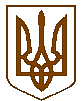 У К Р А Ї Н АПІСКІВСЬКА СІЛЬСЬКА РАДАКостопільського району Рівненської області( восьме скликання )Р І Ш Е Н Н Я22 грудня  2017 року                                                                                           № 307Про  надання  дозволу   на   розробку  технічної   документації   ізземлеустрою   по   встановленню  (відновленню)  меж   земельної   ділянки  в  натурі   (на місцевості)   громадянці  Жачковій   РаїсиМусіївни.       Відповідно до  пункту 34 ст.26  Закону  України " Про  місцеве  самоврядування  в  Україні", ст.25,26,55 Закону України «Про землеустрій», ст.12,40,78,79-81,116,118,121,122,125,126  Земельного кодексу України, розглянувши заяву громадянки Жачкової Раїси Мусіївни, за погодженням постійної  комісії із питань  земельних відносин, екології, охорони навколишнього природного середовища, житлово-комунального господарства, сільська рада – В И Р І Ш И Л А :1.Дати дозвіл громадянці Жачковій Раїсі Мусіївні на розробку технічної документації із землеустрою по встановленню (відновленню) меж  земельної ділянки в натурі (на місцевості) для ведення особистого селянського господарства в селі Пісків, в урочищі «За садком» площею 0.1000га, за рахунок земель сільськогосподарського призначення Пісківської сільської ради Костопільського району  Рівненської області.2.Громадянці Жачковій Раїсі Мусіївні в десятиденний термін з дати прийняття рішення звернутися до організації, яка має ліцензію та сертифікованого інженера-землевпорядника згідно із законом, для розроблення технічної документації із землеустрою по встановленню (відновленню) меж земельної ділянки в натурі (на місцевості) для ведення особистого селянського господарства в селі Пісків, в урочищі «За садком» площею 0.1000га, за рахунок земель сільськогосподарського призначення Пісківської сільської ради Костопільського району  Рівненської області.3.Контроль за виконанням даного рішення  доручити постійній  комісії із питань  земельних відносин, екології, охорони навколишнього природного середовища, житлово-комунального господарства, (голова  комісії  Чайковська Н.М.), спеціалісту – землевпоряднику Пісківської  сільської  ради  Скороход Л.В. Сільський голова :                                                                   В. Ярмольчук